TVIRTINU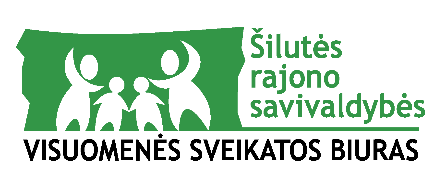 Šilutės rajono savivaldybėsvisuomenės sveikatos biurodirektorėKristina Surplė2022-02-28K. Kalinausko g. 10, Šilutė LT- LT-99130, tel. (8- 441) 52217, www.silutessveikata.lt, el. p.: info@silutessveikata.lt2022 M. KOVO MĖN. PLANAS                            *Renginiai, jų datos gali keistis. Apie tai skelbiama visuomenės sveikatos biuro facebook puslapyje ir interneto svetainėje.ParengėLaura Rudienė2022-02-28Eil. Nr.Eil. Nr.Eil. Nr.Renginio pavadinimasData, laikas*Data, laikas*VietaVietaVietaTikslinė grupėTikslinė grupėTikslinė grupėTikslinė grupėTikslinė grupėPastabosFizinis aktyvumasFizinis aktyvumasFizinis aktyvumasFizinis aktyvumas1.1.1.Joga ( vyresnio amžiaus žmonėms)Kiekvieną ketvirtadienį 12.00 val.Kiekvieną ketvirtadienį 12.00 val.Šilutės sporto ir sveikatingumo klube „Atėnė“, Gluosnių g. 13B, ŠilutėŠilutės sporto ir sveikatingumo klube „Atėnė“, Gluosnių g. 13B, ŠilutėŠilutės sporto ir sveikatingumo klube „Atėnė“, Gluosnių g. 13B, ŠilutėŠilutės rajono savivaldybės gyventojaiŠilutės rajono savivaldybės gyventojaiŠilutės rajono savivaldybės gyventojaiŠilutės rajono savivaldybės gyventojaiŠilutės rajono savivaldybės gyventojaiBūtina išankstinė registracija tel. 8 687 936282.2.2.Joga ( įvairaus amžiaus žmonėms)Kiekvieną antradienį ir  ketvirtadienį 18.15 val.Kiekvieną antradienį ir  ketvirtadienį 18.15 val.Šilutės sporto ir sveikatingumo centre „Atėnė“, Gluosnių g. 13B, Šilutė Šilutės sporto ir sveikatingumo centre „Atėnė“, Gluosnių g. 13B, Šilutė Šilutės sporto ir sveikatingumo centre „Atėnė“, Gluosnių g. 13B, Šilutė Šilutės rajono savivaldybės ir Pagėgių savivaldybės gyventojaiŠilutės rajono savivaldybės ir Pagėgių savivaldybės gyventojaiŠilutės rajono savivaldybės ir Pagėgių savivaldybės gyventojaiŠilutės rajono savivaldybės ir Pagėgių savivaldybės gyventojaiŠilutės rajono savivaldybės ir Pagėgių savivaldybės gyventojaiBūtina išankstinė registracija tel. 8 687 936283.3.3.Fizinio aktyvumo užsiėmimai traumų ir sužalojimų prevencijai ir fizinio aktyvumo skatinimui- Kalanetika              ( vyresnio amžiaus žmonėms)Kiekvieną antradienį 12.00 val.Kiekvieną antradienį 12.00 val.Šilutės sporto ir sveikatingumo klube „Atėnė“, Gluosnių g. 13B, Šilutė.Šilutės sporto ir sveikatingumo klube „Atėnė“, Gluosnių g. 13B, Šilutė.Šilutės sporto ir sveikatingumo klube „Atėnė“, Gluosnių g. 13B, Šilutė.Šilutės rajono savivaldybės gyventojaiŠilutės rajono savivaldybės gyventojaiŠilutės rajono savivaldybės gyventojaiŠilutės rajono savivaldybės gyventojaiŠilutės rajono savivaldybės gyventojaiBūtina išankstinė registracija tel. 8 687 936284.4.4.Fizinio aktyvumo užsiėmimai traumų ir sužalojimų prevencijai ir fizinio aktyvumo skatinimui- Kalanetika              Kiekvieną trečiadienį 18.15 val.Kiekvieną trečiadienį 18.15 val.Šilutės sporto ir sveikatingumo centre „ATĖNAI“, Gluosnių g. 13B, Šilutė. Šilutės sporto ir sveikatingumo centre „ATĖNAI“, Gluosnių g. 13B, Šilutė. Šilutės sporto ir sveikatingumo centre „ATĖNAI“, Gluosnių g. 13B, Šilutė. Šilutės rajono savivaldybės ir Pagėgių savivaldybės gyventojaiŠilutės rajono savivaldybės ir Pagėgių savivaldybės gyventojaiŠilutės rajono savivaldybės ir Pagėgių savivaldybės gyventojaiŠilutės rajono savivaldybės ir Pagėgių savivaldybės gyventojaiŠilutės rajono savivaldybės ir Pagėgių savivaldybės gyventojaiBūtina išankstinė registracija tel. 8 687 936285.5.5.Šokių užsiėmimai TAU dalyviams     ( fizinio aktyvumo bei  traumų ir sužalojimų prevencijos skatinimui)Antradieniais 13.00 val. Ketvirtadienis 9.00 val. (trukmė 2 ak. val.)Antradieniais 13.00 val. Ketvirtadienis 9.00 val. (trukmė 2 ak. val.)K. Kalinausko g. 10, 33 kabinetas/salė, ŠilutėK. Kalinausko g. 10, 33 kabinetas/salė, ŠilutėK. Kalinausko g. 10, 33 kabinetas/salė, ŠilutėŠilutės Trečiojo amžiaus universiteto klausytojamsŠilutės Trečiojo amžiaus universiteto klausytojamsŠilutės Trečiojo amžiaus universiteto klausytojamsŠilutės Trečiojo amžiaus universiteto klausytojamsŠilutės Trečiojo amžiaus universiteto klausytojamsBūtina išankstinė registracijaTel. 8 657 76656Psichologinės gerovės paslaugosPsichologinės gerovės paslaugosPsichologinės gerovės paslaugosPsichologinės gerovės paslaugos6. 6. 6. Psichologinės gerovės paslaugos – individualios konsultacijosŠilutėje kiekvieną dienąŠilutėje kiekvieną dienąK. Kalinausko g. 10, 4 aukštas, 2 kab., ŠilutėK. Kalinausko g. 10, 4 aukštas, 2 kab., ŠilutėK. Kalinausko g. 10, 4 aukštas, 2 kab., ŠilutėŠilutės rajono savivaldybės gyventojaiŠilutės rajono savivaldybės gyventojaiŠilutės rajono savivaldybės gyventojaiŠilutės rajono savivaldybės gyventojaiŠilutės rajono savivaldybės gyventojaiBūtina išankstinė registracija tel. 8 654 46021, arba el. p.kristina.pilipaviciene@silutessveikata.ltPsichologinės gerovės specialistėKristina Ražauskaitė-Pilipavičienė6. 6. 6. Psichologinės gerovės paslaugos – individualios konsultacijosPagėgiuose – kiekvieną ketvirtadienįPagėgiuose – kiekvieną ketvirtadienįJaunimo g. 6, PagėgiaiJaunimo g. 6, PagėgiaiJaunimo g. 6, PagėgiaiPagėgių savivaldybės gyventojaiPagėgių savivaldybės gyventojaiPagėgių savivaldybės gyventojaiPagėgių savivaldybės gyventojaiPagėgių savivaldybės gyventojaiBūtina išankstinė registracija tel. 8 654 46021, arba el. p.kristina.pilipaviciene@silutessveikata.ltPsichologinės gerovės specialistėKristina Ražauskaitė-Pilipavičienė7.7.7.„Emocijų atpažinimo ir išraiškos, konfliktų valdymo praktiniai užsiėmimai“Kovo 9 - 30 d.Kiekvieną pirmadienį ir trečiadienį.Kovo 9 - 30 d.Kiekvieną pirmadienį ir trečiadienį.Šilutės lopšelis-darželis „Ąžuoliukas“ Kęstučio g. 5, ŠilutėŠilutės lopšelis-darželis „Ąžuoliukas“ Kęstučio g. 5, ŠilutėŠilutės lopšelis-darželis „Ąžuoliukas“ Kęstučio g. 5, ŠilutėŠilutės rajono savivaldybės gyventojaiŠilutės rajono savivaldybės gyventojaiŠilutės rajono savivaldybės gyventojaiŠilutės rajono savivaldybės gyventojaiŠilutės rajono savivaldybės gyventojaiBūtina išankstinė registracija tel. 8 654 46021, arba el. p.kristina.pilipaviciene@silutessveikata.ltPsichologinės gerovės specialistėKristina Ražauskaitė-Pilipavičienė8.8.8.„Emocijų mokyklėlė – mokausi pažinti savo ir draugų emocijas“Kovo 8 – 29 d.   Kiekvieną antradienį.Kovo 8 – 29 d.   Kiekvieną antradienį.Šilutės lopšelis-darželis „Ąžuoliukas“ Kęstučio g. 5, ŠilutėŠilutės lopšelis-darželis „Ąžuoliukas“ Kęstučio g. 5, ŠilutėŠilutės lopšelis-darželis „Ąžuoliukas“ Kęstučio g. 5, ŠilutėŠilutės rajono savivaldybės gyventojaiŠilutės rajono savivaldybės gyventojaiŠilutės rajono savivaldybės gyventojaiŠilutės rajono savivaldybės gyventojaiŠilutės rajono savivaldybės gyventojaiBūtina išankstinė registracija tel. 8 654 46021, arba el. p.kristina.pilipaviciene@silutessveikata.ltPsichologinės gerovės specialistėKristina Ražauskaitė-Pilipavičienė9.9.9.„Emocijų atpažinimo ir išraiškos, konfliktų valdymo praktiniai užsiėmimai“Kovo 8 – 29 d.   Kiekvieną antradienį.Kovo 8 – 29 d.   Kiekvieną antradienį.Šilutės lopšelis-darželis „Pušelė“ Miško g. 8, ŠilutėŠilutės lopšelis-darželis „Pušelė“ Miško g. 8, ŠilutėŠilutės lopšelis-darželis „Pušelė“ Miško g. 8, ŠilutėŠilutės rajono savivaldybės gyventojaiŠilutės rajono savivaldybės gyventojaiŠilutės rajono savivaldybės gyventojaiŠilutės rajono savivaldybės gyventojaiŠilutės rajono savivaldybės gyventojaiBūtina išankstinė registracija tel. 8 654 46021, arba el. p.kristina.pilipaviciene@silutessveikata.ltPsichologinės gerovės specialistėKristina Ražauskaitė-Pilipavičienė10.10.10.„Emocijų mokyklėlė – mokausi pažinti savo ir draugų emocijas“Kovo 2 – 16 d.Kiekvieną pirmadienį ir trečiadienį.Kovo 2 – 16 d.Kiekvieną pirmadienį ir trečiadienį.Šilutės lopšelis-darželis „Žibutė“ Cintjoniškių g. 3, ŠilutėŠilutės lopšelis-darželis „Žibutė“ Cintjoniškių g. 3, ŠilutėŠilutės lopšelis-darželis „Žibutė“ Cintjoniškių g. 3, ŠilutėŠilutės rajono savivaldybės gyventojaiŠilutės rajono savivaldybės gyventojaiŠilutės rajono savivaldybės gyventojaiŠilutės rajono savivaldybės gyventojaiŠilutės rajono savivaldybės gyventojaiBūtina išankstinė registracija tel. 8 6544 6021, arba el. p.kristina.pilipaviciene@silutessveikata.ltPsichologinės gerovės specialistėKristina Ražauskaitė-Pilipavičienė11.11.11.„Streso valdymo praktiniai užsiėmimai“ – grupiniai užsiėmimaiKovo 4 – balandžio 1 d. Kiekvieną penktadienį.Kovo 4 – balandžio 1 d. Kiekvieną penktadienį.Šilutės lopšelis-darželis „Žibutė“ Cintjoniškių g. 3, ŠilutėŠilutės lopšelis-darželis „Žibutė“ Cintjoniškių g. 3, ŠilutėŠilutės lopšelis-darželis „Žibutė“ Cintjoniškių g. 3, ŠilutėŠilutės rajono savivaldybės gyventojaiŠilutės rajono savivaldybės gyventojaiŠilutės rajono savivaldybės gyventojaiŠilutės rajono savivaldybės gyventojaiŠilutės rajono savivaldybės gyventojaiBūtina išankstinė registracija tel. 8 6544 6021, arba el. p.kristina.pilipaviciene@silutessveikata.ltPsichologinės gerovės specialistėKristina Ražauskaitė-Pilipavičienė12.12.12.Individualios konsultacijosKovo 4 – 25 d.Kiekvieną penktadienį.Kovo 4 – 25 d.Kiekvieną penktadienį.Šilutės lopšelis-darželis „Pušelė“ Miško g. 8, ŠilutėŠilutės lopšelis-darželis „Pušelė“ Miško g. 8, ŠilutėŠilutės lopšelis-darželis „Pušelė“ Miško g. 8, ŠilutėŠilutės rajono savivaldybės gyventojaiŠilutės rajono savivaldybės gyventojaiŠilutės rajono savivaldybės gyventojaiŠilutės rajono savivaldybės gyventojaiŠilutės rajono savivaldybės gyventojaiBūtina išankstinė registracija tel. 8 654 46021, arba el. p.kristina.pilipaviciene@silutessveikata.ltPsichologinės gerovės specialistėKristina Ražauskaitė-Pilipavičienė13.13.13.Priklausomybės konsultanto paslaugos Šilutėje. Paslaugos teikiamos anonimiškai (nereikia pasakyti nei vardo, nei pavardės)Kiekvieną ketvirtadienįKiekvieną ketvirtadienįVyksta kontaktiniu būdu K. Kalinausko g. 10, 4 aukšte, 2 kab., Šilutėje arba nuotoliniu būdu (telefonu)Vyksta kontaktiniu būdu K. Kalinausko g. 10, 4 aukšte, 2 kab., Šilutėje arba nuotoliniu būdu (telefonu)Vyksta kontaktiniu būdu K. Kalinausko g. 10, 4 aukšte, 2 kab., Šilutėje arba nuotoliniu būdu (telefonu)Šilutės rajono savivaldybės gyventojaiŠilutės rajono savivaldybės gyventojaiŠilutės rajono savivaldybės gyventojaiŠilutės rajono savivaldybės gyventojaiŠilutės rajono savivaldybės gyventojaiBūtina išankstinė registracija tel. 8 659 30064,Priklausomybių konsultantas Valdas Miliauskas 13.13.13.Priklausomybės konsultanto paslaugos Šilutėje. Paslaugos teikiamos anonimiškai (nereikia pasakyti nei vardo, nei pavardės)Kiekvieną penktadienįKiekvieną penktadienįVyksta kontaktiniu būdu Jaunimo g. 6, Pagėgiuose arba nuotoliniu būdu (telefonu)Vyksta kontaktiniu būdu Jaunimo g. 6, Pagėgiuose arba nuotoliniu būdu (telefonu)Vyksta kontaktiniu būdu Jaunimo g. 6, Pagėgiuose arba nuotoliniu būdu (telefonu)Pagėgių savivaldybės gyventojaiPagėgių savivaldybės gyventojaiPagėgių savivaldybės gyventojaiPagėgių savivaldybės gyventojaiPagėgių savivaldybės gyventojaiBūtina išankstinė registracija tel. 8 659 30064, Priklausomybių konsultantas Žydrūnas StumbraMokamos paslaugosMokamos paslaugosMokamos paslaugosMokamos paslaugos14.14.14.Privalomasis pirmosios pagalbos mokymasLaikas paskiriamas registracijos metuLaikas paskiriamas registracijos metuVyksta kontaktiniu būdu K. Kalinausko g. 10, Šilutė (4 aukštas)Vyksta kontaktiniu būdu K. Kalinausko g. 10, Šilutė (4 aukštas)Vyksta kontaktiniu būdu K. Kalinausko g. 10, Šilutė (4 aukštas)Savarankiškai pasiruošę asmenys, kuriems reikalingas sveikatos žinių atestavimo pažymėjimasSavarankiškai pasiruošę asmenys, kuriems reikalingas sveikatos žinių atestavimo pažymėjimasSavarankiškai pasiruošę asmenys, kuriems reikalingas sveikatos žinių atestavimo pažymėjimasSavarankiškai pasiruošę asmenys, kuriems reikalingas sveikatos žinių atestavimo pažymėjimasSavarankiškai pasiruošę asmenys, kuriems reikalingas sveikatos žinių atestavimo pažymėjimasBūtina išankstinė registracija tel. 8 659 0091915.15.15.Privalomasis higienos įgūdžių mokymasLaikas paskiriamas registracijos metuLaikas paskiriamas registracijos metuVyksta kontaktiniu būdu K. Kalinausko g. 10, Šilutė (4 aukštas)Vyksta kontaktiniu būdu K. Kalinausko g. 10, Šilutė (4 aukštas)Vyksta kontaktiniu būdu K. Kalinausko g. 10, Šilutė (4 aukštas)Savarankiškai pasiruošę asmenys, kuriems reikalingas sveikatos žinių atestavimo pažymėjimasSavarankiškai pasiruošę asmenys, kuriems reikalingas sveikatos žinių atestavimo pažymėjimasSavarankiškai pasiruošę asmenys, kuriems reikalingas sveikatos žinių atestavimo pažymėjimasSavarankiškai pasiruošę asmenys, kuriems reikalingas sveikatos žinių atestavimo pažymėjimasSavarankiškai pasiruošę asmenys, kuriems reikalingas sveikatos žinių atestavimo pažymėjimasBūtina išankstinė registracija tel. 8 659 0091916.16.16.Privalomojo mokymo apie alkoholio, narkotinių ir psichotropinių ar kitų psichiką veikiančių medžiagų vartojimo poveikį žmogaus sveikatai programaLaikas paskiriamas registracijos metuLaikas paskiriamas registracijos metuVyksta kontaktiniu būdu K. Kalinausko g. 10, Šilutė (4 aukštas)Vyksta kontaktiniu būdu K. Kalinausko g. 10, Šilutė (4 aukštas)Vyksta kontaktiniu būdu K. Kalinausko g. 10, Šilutė (4 aukštas)Asmenys, kuriems reikalingas A1 arba A2 atestavimo pažymėjimasAsmenys, kuriems reikalingas A1 arba A2 atestavimo pažymėjimasAsmenys, kuriems reikalingas A1 arba A2 atestavimo pažymėjimasAsmenys, kuriems reikalingas A1 arba A2 atestavimo pažymėjimasAsmenys, kuriems reikalingas A1 arba A2 atestavimo pažymėjimasBūtina išankstinė registracija tel. 8 659 00919Kiti sveikatos stiprinimo renginiaiKiti sveikatos stiprinimo renginiaiKiti sveikatos stiprinimo renginiaiKiti sveikatos stiprinimo renginiai17.17.17.Širdies ir kraujagyslių ligų ir cukrinio diabeto rizikos grupių asmenų sveikatos stiprinimo programa 2022-03-02 14:00 val.2022-03-09 14:00 val.2022-03-16 14:00 val.2022-03-23 14:00 val.2022-03-02 14:00 val.2022-03-09 14:00 val.2022-03-16 14:00 val.2022-03-23 14:00 val.K. Kalinausko g. 10, Šilutė, 4 aukštas, 33 kabinetas (Salė)  K. Kalinausko g. 10, Šilutė, 4 aukštas, 33 kabinetas (Salė)  K. Kalinausko g. 10, Šilutė, 4 aukštas, 33 kabinetas (Salė)  Širdies ir kraujagyslių ligų ir cukrinio diabeto rizikos grupių asmenysŠirdies ir kraujagyslių ligų ir cukrinio diabeto rizikos grupių asmenysŠirdies ir kraujagyslių ligų ir cukrinio diabeto rizikos grupių asmenysŠirdies ir kraujagyslių ligų ir cukrinio diabeto rizikos grupių asmenysŠirdies ir kraujagyslių ligų ir cukrinio diabeto rizikos grupių asmenysVisuomenės sveikatos stiprinimo specialistė deimante.stankute@silutessveikata.lttel. 861260760Visuomenės sveikatos specialistėneda.cibauskaite@silutessveikata.lttel. 865637295Visuomenės sveikatos priežiūros veikla švietimo įstaigoseVisuomenės sveikatos priežiūros veikla švietimo įstaigoseVisuomenės sveikatos priežiūros veikla švietimo įstaigoseVisuomenės sveikatos priežiūros veikla švietimo įstaigoseVisuomenės sveikatos priežiūros veikla švietimo įstaigoseVisuomenės sveikatos priežiūros veikla švietimo įstaigoseVisuomenės sveikatos priežiūros veikla švietimo įstaigoseVisuomenės sveikatos priežiūros veikla švietimo įstaigoseVisuomenės sveikatos priežiūros veikla švietimo įstaigoseVisuomenės sveikatos priežiūros veikla švietimo įstaigoseVisuomenės sveikatos priežiūros veikla švietimo įstaigoseVisuomenės sveikatos priežiūros veikla švietimo įstaigoseVisuomenės sveikatos priežiūros veikla švietimo įstaigoseVisuomenės sveikatos priežiūros veikla švietimo įstaigoseVisuomenės sveikatos priežiūros veikla švietimo įstaigose18.18.Sveikos gyvensenos skatinimo pamokos moksleiviams Pagėgių savivaldybėje (nuotoliniu būdu)Sveikos gyvensenos skatinimo pamokos moksleiviams Pagėgių savivaldybėje (nuotoliniu būdu)Sveikos gyvensenos skatinimo pamokos moksleiviams Pagėgių savivaldybėje (nuotoliniu būdu)2022-03-01 8:50 val.Trukmė 45 min.2022-03-02 9:35 val.Trukmė 45 min.2022-03-02 9:40 valTrukmė 45 min.2022-03-01 8:50 val.Trukmė 45 min.2022-03-02 9:35 val.Trukmė 45 min.2022-03-02 9:40 valTrukmė 45 min.2022-03-01 8:50 val.Trukmė 45 min.2022-03-02 9:35 val.Trukmė 45 min.2022-03-02 9:40 valTrukmė 45 min.Pagėgių lopšelis – darželis 7 gr.(viso 21 mok.)Pagėgių A. Mackaus gimnazija 1a, 1b, 3b klasės (viso 52 mok.)Pagėgių A. Mackaus gimnazija 2a, 2b, 3a, 4a, 4b klasės (viso 90 mok.)Pagėgių lopšelis – darželis 7 gr.(viso 21 mok.)Pagėgių A. Mackaus gimnazija 1a, 1b, 3b klasės (viso 52 mok.)Pagėgių A. Mackaus gimnazija 2a, 2b, 3a, 4a, 4b klasės (viso 90 mok.)Pagėgių savivaldybės pradinukamsPagėgių savivaldybės pradinukamsPagėgių savivaldybės pradinukamsVisuomenės sveikatos specialistė  Irena Masaitytė  el. p. irena.masaitytė@silutessveikata.lt tel. 865900509Visuomenės sveikatos specialistė  Irena Masaitytė  el. p. irena.masaitytė@silutessveikata.lt tel. 86590050919.19.Pamoka „Mano sveika šypsena!“Pamoka „Mano sveika šypsena!“Pamoka „Mano sveika šypsena!“2022-03-04, 9.30 val.2022-03-08, 9.30 val.2022-03-11, 9.30 val.2022-03-15, 9.30 val.2022-03-18, 9.30 val.2022-03-22, 9.30 val.2022-03-04, 9.30 val.2022-03-08, 9.30 val.2022-03-11, 9.30 val.2022-03-15, 9.30 val.2022-03-18, 9.30 val.2022-03-22, 9.30 val.2022-03-04, 9.30 val.2022-03-08, 9.30 val.2022-03-11, 9.30 val.2022-03-15, 9.30 val.2022-03-18, 9.30 val.2022-03-22, 9.30 val.Šilutės lopšelis-darželis „Raudonkepuraitė“Šilutės lopšelis-darželis „Raudonkepuraitė“Šilutės lopšelio-darželio „Raudonkepuraitė“ikimokyklinio amžiaus mokiniai„Zuikių“ grupė„Žirniukų“ grupė„Drugelių“ grupė„Paukščiukų“ grupė„Spalviukų“ grupė„Smalsučių“ grupėŠilutės lopšelio-darželio „Raudonkepuraitė“ikimokyklinio amžiaus mokiniai„Zuikių“ grupė„Žirniukų“ grupė„Drugelių“ grupė„Paukščiukų“ grupė„Spalviukų“ grupė„Smalsučių“ grupėŠilutės lopšelio-darželio „Raudonkepuraitė“ikimokyklinio amžiaus mokiniai„Zuikių“ grupė„Žirniukų“ grupė„Drugelių“ grupė„Paukščiukų“ grupė„Spalviukų“ grupė„Smalsučių“ grupėVisuomenės sveikatos specialistė  Jurgita Bertašiūtė  el. p. jurgita.bertasiute@silutessveikata.lt tel. 861689958 Visuomenės sveikatos specialistė  Jurgita Bertašiūtė  el. p. jurgita.bertasiute@silutessveikata.lt tel. 861689958 20.20.Pamoka „Mano sveika šypsena!“Pamoka „Mano sveika šypsena!“Pamoka „Mano sveika šypsena!“2022-03-03, 9.30 val.2022-03-07, 9.30 val.2022-03-10, 9.30 val.2022-03-14, 9.30 val.2022-03-17, 9.30 val.2022-03-21, 9.30 val.2022-03-03, 9.30 val.2022-03-07, 9.30 val.2022-03-10, 9.30 val.2022-03-14, 9.30 val.2022-03-17, 9.30 val.2022-03-21, 9.30 val.2022-03-03, 9.30 val.2022-03-07, 9.30 val.2022-03-10, 9.30 val.2022-03-14, 9.30 val.2022-03-17, 9.30 val.2022-03-21, 9.30 val.Šilutės lopšelis –darželis „Gintarėlis“Šilutės lopšelis –darželis „Gintarėlis“Šilutės lopšelio –darželio „Gintarėlis“ ikimokyklinio amžiaus mokiniai„Pelėdžiukų“ grupė„Bitučių“ grupė„Smalsučių“ grupė„Paukščiukų“ grupė„Saulinukų“ grupė„Strazdanėlių“ grupėŠilutės lopšelio –darželio „Gintarėlis“ ikimokyklinio amžiaus mokiniai„Pelėdžiukų“ grupė„Bitučių“ grupė„Smalsučių“ grupė„Paukščiukų“ grupė„Saulinukų“ grupė„Strazdanėlių“ grupėŠilutės lopšelio –darželio „Gintarėlis“ ikimokyklinio amžiaus mokiniai„Pelėdžiukų“ grupė„Bitučių“ grupė„Smalsučių“ grupė„Paukščiukų“ grupė„Saulinukų“ grupė„Strazdanėlių“ grupėVisuomenės sveikatos specialistė  Jurgita Bertašiūtė el. p. jurgita.bertasiute@silutessveikata.lttel. 861689958Visuomenės sveikatos specialistė  Jurgita Bertašiūtė el. p. jurgita.bertasiute@silutessveikata.lttel. 86168995821.21.Pamoka ,, Pykčio valdymas‘‘Pamoka ,, Pykčio valdymas‘‘Pamoka ,, Pykčio valdymas‘‘2022-03-18, 12.05 val.2022-03-10, 12.05 val.2022-03-18, 12.05 val.2022-03-10, 12.05 val.2022-03-18, 12.05 val.2022-03-10, 12.05 val.Šilutės Pamario progimnazijaŠilutės Pamario progimnazijaŠilutės Pamario progimnazijos 1b ir 1c klasės mokiniaiŠilutės Pamario progimnazijos 1b ir 1c klasės mokiniaiŠilutės Pamario progimnazijos 1b ir 1c klasės mokiniaiVisuomenės sveikatos specialistė  Dovilė Sudžiūtė el. p.dovile.sudziute@silutessveikata.lt  tel. 865900562Visuomenės sveikatos specialistė  Dovilė Sudžiūtė el. p.dovile.sudziute@silutessveikata.lt  tel. 86590056222.22.Pamoka ,, Pedikuliozė‘‘Pamoka ,, Pedikuliozė‘‘Pamoka ,, Pedikuliozė‘‘2022-03-31, 13.05 val.2022-03-31, 13.05 val.2022-03-31, 13.05 val.Šilutės Pamario progimnazijaŠilutės Pamario progimnazijaŠilutės Pamario progimnazijos 5c klasės mokiniaiŠilutės Pamario progimnazijos 5c klasės mokiniaiŠilutės Pamario progimnazijos 5c klasės mokiniaiVisuomenės sveikatos specialistė  Dovilė Sudžiūtė el. p.dovile.sudziute@silutessveikata.lt  tel. 865900562Visuomenės sveikatos specialistė  Dovilė Sudžiūtė el. p.dovile.sudziute@silutessveikata.lt  tel. 86590056223.Pamoka „Saldintus gėrimus keičiu į vandenį“Pamoka „Saldintus gėrimus keičiu į vandenį“Pamoka „Saldintus gėrimus keičiu į vandenį“Pamoka „Saldintus gėrimus keičiu į vandenį“2022-02-03, 9.00 val.2022-02-07, 9.00 val.2022-02-10, 9.00 val.2022-02-17, 9.00 val.2022-02-03, 9.00 val.2022-02-07, 9.00 val.2022-02-10, 9.00 val.2022-02-17, 9.00 val.Šilutės lopšelis-darželis  „Žibutė“Šilutės lopšelis-darželis  „Žibutė“Šilutės lopšelis-darželis  „Žibutė“Šilutės lopšelis-darželis  „Žibutė“Šilutės lopšelio-darželiso ikimokyklinukai, priešmokyklinukaiVIII gr., VII gr., V gr., IX gr.Visuomenės sveikatos specialistė       Rima Lomsargienė el. p. rima.lomsargienė@silutessveikata.lt      tel. 865900729Visuomenės sveikatos specialistė       Rima Lomsargienė el. p. rima.lomsargienė@silutessveikata.lt      tel. 865900729Visuomenės sveikatos specialistė       Rima Lomsargienė el. p. rima.lomsargienė@silutessveikata.lt      tel. 86590072924.Pamoka „Saldintus gėrimus keičiu į vandenį“Pamoka „Saldintus gėrimus keičiu į vandenį“Pamoka „Saldintus gėrimus keičiu į vandenį“Pamoka „Saldintus gėrimus keičiu į vandenį“2022-02-08, 9.00 val.2022-02-09, 9.00 val.2022-02-15, 9.00 val.2022-02-22, 9.00 val.2022-02-08, 9.00 val.2022-02-09, 9.00 val.2022-02-15, 9.00 val.2022-02-22, 9.00 val.Šilutės lopšelis-darželis  „Pušelė“Šilutės lopšelis-darželis  „Pušelė“Šilutės lopšelis-darželis  „Pušelė“Šilutės lopšelis-darželis  „Pušelė“ Šilutės lopšelio-darželio  „Pušelė“ ikimokyklinukai, priešmokyklinukaiGudručių gr. Pabiručių gr.Svajoklių gr.Bičiulių gr.Visuomenės sveikatos specialistė     Rima Lomsargienė el. p. rima.lomsargienė@silutessveikata.lt      tel. 865900729Visuomenės sveikatos specialistė     Rima Lomsargienė el. p. rima.lomsargienė@silutessveikata.lt      tel. 865900729Visuomenės sveikatos specialistė     Rima Lomsargienė el. p. rima.lomsargienė@silutessveikata.lt      tel. 86590072925.Diskusija ,,Kas yra patyčios ? “Diskusija ,,Kas yra patyčios ? “Diskusija ,,Kas yra patyčios ? “Diskusija ,,Kas yra patyčios ? “2022-03-09, 10.00 val.2022-03-16, 09.00 val.2022-03-09, 10.00 val.2022-03-16, 09.00 val.Šilutės lopšelis-darželis „Žvaigždutė“ Šilutės lopšelis-darželis „Žvaigždutė“ Šilutės lopšelis-darželis „Žvaigždutė“ Šilutės lopšelis-darželis „Žvaigždutė“ Šilutės lopšelio- darželio „Žvaigždutė“ ikimokyklinio amžiaus mokiniai 6 ir 8 grupėjeVisuomenės sveikatos specialistė       Sofija Sendienė el. p .sofija.sendiene@silutessveikata.lt tel. 865901346Visuomenės sveikatos specialistė       Sofija Sendienė el. p .sofija.sendiene@silutessveikata.lt tel. 865901346Visuomenės sveikatos specialistė       Sofija Sendienė el. p .sofija.sendiene@silutessveikata.lt tel. 86590134626.Pamoka  ,,Savaitė be patyčių“Pamoka  ,,Savaitė be patyčių“Pamoka  ,,Savaitė be patyčių“Pamoka  ,,Savaitė be patyčių“2022-03-22, 10.00 val.2022-03-29, 09.00 val.2022-03-22, 10.00 val.2022-03-29, 09.00 val.Šilutės lopšelis-darželis „Žvaigždutė“Šilutės lopšelis-darželis „Žvaigždutė“Šilutės lopšelis-darželis „Žvaigždutė“Šilutės lopšelis-darželis „Žvaigždutė“Dalyvauja lopšelio- darželio „Žvaigždutė“ ikimokyklinio amžiaus mokiniai11 ir  10 grupėjeVisuomenės sveikatos specialistė       Sofija Sendienė el. p .sofija.sendiene@silutessveikata.lt tel. 865901346Visuomenės sveikatos specialistė       Sofija Sendienė el. p .sofija.sendiene@silutessveikata.lt tel. 865901346Visuomenės sveikatos specialistė       Sofija Sendienė el. p .sofija.sendiene@silutessveikata.lt tel. 86590134627.Pamoka „Mano dantukų -draugas“Pamoka „Mano dantukų -draugas“Pamoka „Mano dantukų -draugas“Pamoka „Mano dantukų -draugas“2022-03-10, 10.30 val.2022-03-14, 10.30 val.2022-03-16, 10.30 val.2022-03-10, 10.30 val.2022-03-14, 10.30 val.2022-03-16, 10.30 val.Šilutės rajono Švėkšnos lopšelio-darželis Šilutės rajono Švėkšnos lopšelio-darželis Šilutės rajono Švėkšnos lopšelio-darželis Šilutės rajono Švėkšnos lopšelio-darželis Šilutės rajono Švėkšnos lopšelio-darželio 4gr. ,, Peliukų’’  3gr. ,,Boružėlių“ 2 gr. „Saulučių“ Visuomenės sveikatos specialistė       Seva Zaveckienė el. p. seva.zaveckiene@silutessveikata.lttel. 861281626Visuomenės sveikatos specialistė       Seva Zaveckienė el. p. seva.zaveckiene@silutessveikata.lttel. 861281626Visuomenės sveikatos specialistė       Seva Zaveckienė el. p. seva.zaveckiene@silutessveikata.lttel. 86128162628.Praktiniai užsiėmimai „Aš turiu kojytes“Praktiniai užsiėmimai „Aš turiu kojytes“Praktiniai užsiėmimai „Aš turiu kojytes“Praktiniai užsiėmimai „Aš turiu kojytes“2022-03-21, 10.30 val.2022-03-21, 10.30 val.Šilutės rajono Švėkšnos lopšelio-darželisŠilutės rajono Švėkšnos lopšelio-darželisŠilutės rajono Švėkšnos lopšelio-darželisŠilutės rajono Švėkšnos lopšelio-darželisŠilutės rajono Švėkšnos lopšelio-darželio 1gr. ,,Drugelių“ Visuomenės sveikatos specialistė       Seva Zaveckienė el. p. seva.zaveckiene@silutessveikata.lttel. 861281626Visuomenės sveikatos specialistė       Seva Zaveckienė el. p. seva.zaveckiene@silutessveikata.lttel. 861281626Visuomenės sveikatos specialistė       Seva Zaveckienė el. p. seva.zaveckiene@silutessveikata.lttel. 86128162629.Pamokėlė „Tuberkuliozė“Pamokėlė „Tuberkuliozė“Pamokėlė „Tuberkuliozė“Pamokėlė „Tuberkuliozė“2022-03-172022-03-17Kintų pagrindinė mokyklaKintų pagrindinė mokyklaKintų pagrindinė mokyklaKintų pagrindinė mokyklaKintų pagrindinės mokyklos 7 klasės mokiniaiVisuomenės sveikatos specialistė       Audronė Venckienė el. p.audrone.venckiene@silutessveikata.lttel. 865900219Visuomenės sveikatos specialistė       Audronė Venckienė el. p.audrone.venckiene@silutessveikata.lttel. 865900219Visuomenės sveikatos specialistė       Audronė Venckienė el. p.audrone.venckiene@silutessveikata.lttel. 86590021930.Pamoka „Rūkymas brangus malonumas“Pamoka „Rūkymas brangus malonumas“Pamoka „Rūkymas brangus malonumas“Pamoka „Rūkymas brangus malonumas“2022-03-092022-03-09Kintų pagrindinė mokyklaKintų pagrindinė mokyklaKintų pagrindinė mokyklaKintų pagrindinė mokyklaKintų pagrindinės mokyklos 9 klasės mokiniaiVisuomenės sveikatos specialistė       Audronė Venckienė el. p.audrone.venckiene@silutessveikata.lttel. 865900219Visuomenės sveikatos specialistė       Audronė Venckienė el. p.audrone.venckiene@silutessveikata.lttel. 865900219Visuomenės sveikatos specialistė       Audronė Venckienė el. p.audrone.venckiene@silutessveikata.lttel. 86590021931.Akcija „Kovas – sąmoningumo mėnuo be patyčių“Akcija „Kovas – sąmoningumo mėnuo be patyčių“Akcija „Kovas – sąmoningumo mėnuo be patyčių“Akcija „Kovas – sąmoningumo mėnuo be patyčių“2022-03-222022-03-22Kintų pagrindinė mokyklaKintų pagrindinė mokyklaKintų pagrindinė mokyklaKintų pagrindinė mokyklaKintų pagrindinės mokyklos priešmokyklinė ugdymo grupė  Visuomenės sveikatos specialistė       Audronė Venckienė el. p.audrone.venckiene@silutessveikata.lttel. 865900219Visuomenės sveikatos specialistė       Audronė Venckienė el. p.audrone.venckiene@silutessveikata.lttel. 865900219Visuomenės sveikatos specialistė       Audronė Venckienė el. p.audrone.venckiene@silutessveikata.lttel. 86590021932.Pamoka „Nešvarių rankų kirmėlinės ligos“Pamoka „Nešvarių rankų kirmėlinės ligos“Pamoka „Nešvarių rankų kirmėlinės ligos“Pamoka „Nešvarių rankų kirmėlinės ligos“2022-03-232022-03-23Kintų pagrindinė mokyklaKintų pagrindinė mokyklaKintų pagrindinė mokyklaKintų pagrindinė mokyklaKintų pagrindinės mokyklos 8 klasės mokiniaiVisuomenės sveikatos specialistė       Audronė Venckienė el. p.audrone.venckiene@silutessveikata.lttel. 865900219Visuomenės sveikatos specialistė       Audronė Venckienė el. p.audrone.venckiene@silutessveikata.lttel. 865900219Visuomenės sveikatos specialistė       Audronė Venckienė el. p.audrone.venckiene@silutessveikata.lttel. 86590021933.Programa „Sveikame kūne – sveika siela“: „Gera savijauta padeda mokytis, dirbti, bendrauti“.Programa „Sveikame kūne – sveika siela“: „Gera savijauta padeda mokytis, dirbti, bendrauti“.Programa „Sveikame kūne – sveika siela“: „Gera savijauta padeda mokytis, dirbti, bendrauti“.Programa „Sveikame kūne – sveika siela“: „Gera savijauta padeda mokytis, dirbti, bendrauti“.2022-03-01–2022-03-152022-03-01–2022-03-15Vainuto gimnazijaVainuto gimnazijaVainuto gimnazijaVainuto gimnazijaVainuto gimnazijos, 5-11 klasių mokiniaiVisuomenės sveikatos specialistė       Albina Undžienė el. p. albina.undziene@silutessveikata.lttel. 865900567Visuomenės sveikatos specialistė       Albina Undžienė el. p. albina.undziene@silutessveikata.lttel. 865900567Visuomenės sveikatos specialistė       Albina Undžienė el. p. albina.undziene@silutessveikata.lttel. 86590056734.Mokinių fizinio pajėgumo nustatymas pagal „Mokinių, besimokančių pagal pradinio, pagrindinio ir vidurinio ugdymo programas, fizinio pajėgumo nustatymo tvarkos aprašą“Mokinių fizinio pajėgumo nustatymas pagal „Mokinių, besimokančių pagal pradinio, pagrindinio ir vidurinio ugdymo programas, fizinio pajėgumo nustatymo tvarkos aprašą“Mokinių fizinio pajėgumo nustatymas pagal „Mokinių, besimokančių pagal pradinio, pagrindinio ir vidurinio ugdymo programas, fizinio pajėgumo nustatymo tvarkos aprašą“Mokinių fizinio pajėgumo nustatymas pagal „Mokinių, besimokančių pagal pradinio, pagrindinio ir vidurinio ugdymo programas, fizinio pajėgumo nustatymo tvarkos aprašą“2022-03-01–2022-03-312022-03-01–2022-03-31Vainuto gimnazijaVainuto gimnazijaVainuto gimnazijaVainuto gimnazijaVainuto gimnazijos 1-4 klasių mokiniaiVisuomenės sveikatos specialistė       Albina Undžienė el. p. albina.undziene@silutessveikata.lttel. 865900567Visuomenės sveikatos specialistė       Albina Undžienė el. p. albina.undziene@silutessveikata.lttel. 865900567Visuomenės sveikatos specialistė       Albina Undžienė el. p. albina.undziene@silutessveikata.lttel. 86590056735.Akcija „Baltoji ramunė“Akcija „Baltoji ramunė“Akcija „Baltoji ramunė“Akcija „Baltoji ramunė“2022-03-16–2022-03-242022-03-16–2022-03-24Vainuto gimnazijaVainuto gimnazijaVainuto gimnazijaVainuto gimnazijaVainuto gimnazijos ikimokyklinio, priešmokyklinio ugdymo ir 1-4 klasių mokiniaiVisuomenės sveikatos specialistė       Albina Undžienė el. p. albina.undziene@silutessveikata.lttel. 865900567Visuomenės sveikatos specialistė       Albina Undžienė el. p. albina.undziene@silutessveikata.lttel. 865900567Visuomenės sveikatos specialistė       Albina Undžienė el. p. albina.undziene@silutessveikata.lttel. 86590056736.Pamoka „Vandenį gerti sveika“Pamoka „Vandenį gerti sveika“Pamoka „Vandenį gerti sveika“Pamoka „Vandenį gerti sveika“2022-03-222022-03-232022-03-222022-03-23Vainuto gimnazijaVainuto gimnazijaVainuto gimnazijaVainuto gimnazijaVainuto gimnazijos 5 ir 6 klasės mokiniaiVisuomenės sveikatos specialistė       Albina Undžienė el. p. albina.undziene@silutessveikata.lttel. 865900567Visuomenės sveikatos specialistė       Albina Undžienė el. p. albina.undziene@silutessveikata.lttel. 865900567Visuomenės sveikatos specialistė       Albina Undžienė el. p. albina.undziene@silutessveikata.lttel. 86590056737.Pamoka „Tuberkuliozės keliai pavojingi“Pamoka „Tuberkuliozės keliai pavojingi“Pamoka „Tuberkuliozės keliai pavojingi“Pamoka „Tuberkuliozės keliai pavojingi“2022-03-282022-03-292022-03-282022-03-29Vainuto gimnazijaVainuto gimnazijaVainuto gimnazijaVainuto gimnazijaVainuto gimnazijos 6 ir 7 klasės mokiniaiVisuomenės sveikatos specialistė       Albina Undžienė el. p. albina.undziene@silutessveikata.lttel. 865900567Visuomenės sveikatos specialistė       Albina Undžienė el. p. albina.undziene@silutessveikata.lttel. 865900567Visuomenės sveikatos specialistė       Albina Undžienė el. p. albina.undziene@silutessveikata.lttel. 86590056738.Dalyvavimas projekte „Sveikata visus metus 2022“Dalyvavimas projekte „Sveikata visus metus 2022“Dalyvavimas projekte „Sveikata visus metus 2022“Dalyvavimas projekte „Sveikata visus metus 2022“Visą kovo mėnesįVisą kovo mėnesįŠvėkšnos „Saulės“ gimnazijaŠvėkšnos „Saulės“ gimnazijaŠvėkšnos „Saulės“ gimnazijaŠvėkšnos „Saulės“ gimnazijaŠvėkšnos „Saulės“ gimnazijos 3 klasės mokiniai  Visuomenės sveikatos specialistė  Jurgita Salem el. p.jurgita.salem@silutessveikata.lt tel. 865901345Visuomenės sveikatos specialistė  Jurgita Salem el. p.jurgita.salem@silutessveikata.lt tel. 865901345Visuomenės sveikatos specialistė  Jurgita Salem el. p.jurgita.salem@silutessveikata.lt tel. 86590134539.Paskaita „Kaip išvengti traumų mokykloje“Paskaita „Kaip išvengti traumų mokykloje“Paskaita „Kaip išvengti traumų mokykloje“Paskaita „Kaip išvengti traumų mokykloje“2022-03-18, 8.00 val.2022-03-18, 8.00 val.Švėkšnos „Saulės“ gimnazijaŠvėkšnos „Saulės“ gimnazijaŠvėkšnos „Saulės“ gimnazijaŠvėkšnos „Saulės“ gimnazijaŠvėkšnos „Saulės“ gimnazijos 6 klasės mokiniaiVisuomenės sveikatos specialistė  Jurgita Salem el. p.jurgita.salem@silutessveikata.lt tel. 865901345Visuomenės sveikatos specialistė  Jurgita Salem el. p.jurgita.salem@silutessveikata.lt tel. 865901345Visuomenės sveikatos specialistė  Jurgita Salem el. p.jurgita.salem@silutessveikata.lt tel. 86590134540.Paskaita „Tuberkuliozė- kas tai?“Paskaita „Tuberkuliozė- kas tai?“Paskaita „Tuberkuliozė- kas tai?“Paskaita „Tuberkuliozė- kas tai?“2022-03-25, 8.00 val.2022-03-30, 8.00 val.2022-03-25, 8.00 val.2022-03-30, 8.00 val.Švėkšnos „Saulės“ gimnazijaŠvėkšnos „Saulės“ gimnazijaŠvėkšnos „Saulės“ gimnazijaŠvėkšnos „Saulės“ gimnazijaŠvėkšnos „Saulės“ gimnazijos 8a ir  8b klasių mokiniaiVisuomenės sveikatos specialistė  Jurgita Salem el. p.jurgita.salem@silutessveikata.lt tel. 865901345Visuomenės sveikatos specialistė  Jurgita Salem el. p.jurgita.salem@silutessveikata.lt tel. 865901345Visuomenės sveikatos specialistė  Jurgita Salem el. p.jurgita.salem@silutessveikata.lt tel. 86590134541.Pamoka „Lytinis brendimas ir asmens higiena mergaitėms“Pamoka „Lytinis brendimas ir asmens higiena mergaitėms“Pamoka „Lytinis brendimas ir asmens higiena mergaitėms“Pamoka „Lytinis brendimas ir asmens higiena mergaitėms“2022-03-02, 13.00 val.2022-03-07, 11.55 val.2022-03-18, 11.55 val.2022-03-02, 13.00 val.2022-03-07, 11.55 val.2022-03-18, 11.55 val.Martyno Jankaus pagrindinė mokyklaMartyno Jankaus pagrindinė mokyklaMartyno Jankaus pagrindinė mokyklaMartyno Jankaus pagrindinė mokyklaMartyno Jankaus pagrindinės mokyklos 4a, 4b ir  4c klasės mokiniaiVisuomenės sveikatos specialistė  Rasa Bertašienė el. p. rasa.bertasiene@silutessveikata.lttel. 865900682Visuomenės sveikatos specialistė  Rasa Bertašienė el. p. rasa.bertasiene@silutessveikata.lttel. 865900682Visuomenės sveikatos specialistė  Rasa Bertašienė el. p. rasa.bertasiene@silutessveikata.lttel. 86590068242.Pamoka „Ankstyvi lytiniai santykiai fiziniu, psichologiniu, socialiniu aspektais“Pamoka „Ankstyvi lytiniai santykiai fiziniu, psichologiniu, socialiniu aspektais“Pamoka „Ankstyvi lytiniai santykiai fiziniu, psichologiniu, socialiniu aspektais“Pamoka „Ankstyvi lytiniai santykiai fiziniu, psichologiniu, socialiniu aspektais“2022-03-02, 13.50 val.2022-03-02, 13.50 val.Martyno Jankaus pagrindinė mokyklaMartyno Jankaus pagrindinė mokyklaMartyno Jankaus pagrindinė mokyklaMartyno Jankaus pagrindinė mokyklaMartyno Jankaus pagrindinės mokyklos 8a klasės mokiniaiVisuomenės sveikatos specialistė  Rasa Bertašienė el. p. rasa.bertasiene@silutessveikata.lttel. 865900682Visuomenės sveikatos specialistė  Rasa Bertašienė el. p. rasa.bertasiene@silutessveikata.lttel. 865900682Visuomenės sveikatos specialistė  Rasa Bertašienė el. p. rasa.bertasiene@silutessveikata.lttel. 86590068243.Akcija „Savaitė be patyčių“. Plakatų kūrimas „Gera būti geru“Akcija „Savaitė be patyčių“. Plakatų kūrimas „Gera būti geru“Akcija „Savaitė be patyčių“. Plakatų kūrimas „Gera būti geru“Akcija „Savaitė be patyčių“. Plakatų kūrimas „Gera būti geru“2022-03-15, 11.55 val.2022-03-15, 13.00 val.2022-03-15, 11.55 val.2022-03-15, 13.00 val.Martyno Jankaus pagrindinė mokyklaMartyno Jankaus pagrindinė mokyklaMartyno Jankaus pagrindinė mokyklaMartyno Jankaus pagrindinė mokyklaMartyno Jankaus pagrindinės mokyklos 3a ir 3b klasės mokiniaiVisuomenės sveikatos specialistė  Rasa Bertašienė el. p. rasa.bertasiene@silutessveikata.lttel. 865900682Visuomenės sveikatos specialistė  Rasa Bertašienė el. p. rasa.bertasiene@silutessveikata.lttel. 865900682Visuomenės sveikatos specialistė  Rasa Bertašienė el. p. rasa.bertasiene@silutessveikata.lttel. 86590068244.Pamoka „Kaip aš jaučiuosi“Pamoka „Kaip aš jaučiuosi“Pamoka „Kaip aš jaučiuosi“Pamoka „Kaip aš jaučiuosi“2022-03-23, 10.00 val.2022-03-23, 10.00 val.Martyno Jankaus pagrindinė mokykla Traksėdžių skyriusMartyno Jankaus pagrindinė mokykla Traksėdžių skyriusMartyno Jankaus pagrindinė mokykla Traksėdžių skyriusMartyno Jankaus pagrindinė mokykla Traksėdžių skyriusMartyno Jankaus pagrindinės mokyklos Traksėdžių skyriaus „Boružėlių“ grupės mokiniaiVisuomenės sveikatos specialistė  Rasa Bertašienė el. p. rasa.bertasiene@silutessveikata.lttel. 865900682Visuomenės sveikatos specialistė  Rasa Bertašienė el. p. rasa.bertasiene@silutessveikata.lttel. 865900682Visuomenės sveikatos specialistė  Rasa Bertašienė el. p. rasa.bertasiene@silutessveikata.lttel. 86590068245.Viktorina „Ką aš žinau apie vandenį“Viktorina „Ką aš žinau apie vandenį“Viktorina „Ką aš žinau apie vandenį“Viktorina „Ką aš žinau apie vandenį“2022-03-23, 13.50 val.2022-03-28, 13.50 val.2022-03-23, 13.50 val.2022-03-28, 13.50 val.Martyno Jankaus pagrindinė mokykla Martyno Jankaus pagrindinė mokykla Martyno Jankaus pagrindinė mokykla Martyno Jankaus pagrindinė mokykla Martyno Jankaus pagrindinės mokyklos 8b ir 8d klasės mokiniaiVisuomenės sveikatos specialistė  Rasa Bertašienė el. p. rasa.bertasiene@silutessveikata.lttel. 865900682Visuomenės sveikatos specialistė  Rasa Bertašienė el. p. rasa.bertasiene@silutessveikata.lttel. 865900682Visuomenės sveikatos specialistė  Rasa Bertašienė el. p. rasa.bertasiene@silutessveikata.lttel. 86590068246.Pamokėlė „Gyvūnų platinamos ligos. Atsargus elgesys su gyvūnais“.Pamokėlė „Gyvūnų platinamos ligos. Atsargus elgesys su gyvūnais“.Pamokėlė „Gyvūnų platinamos ligos. Atsargus elgesys su gyvūnais“.Pamokėlė „Gyvūnų platinamos ligos. Atsargus elgesys su gyvūnais“.2022-03-04, 12.00 val.2022-03-18, 12.00 val.2022-03-25, 12.00 val.2022-03-04, 12.00 val.2022-03-18, 12.00 val.2022-03-25, 12.00 val.Žibų pradinės mokyklaŽibų pradinės mokyklaŽibų pradinės mokyklaŽibų pradinės mokyklaŽibų pradinės mokyklos 2 c, 2 a ir 2 b klasės mokiniaiVisuomenės sveikatos specialistė  Loreta Romanovienė el. p. loreta.romanoviene@silutessveikata.lttel. 865900604Visuomenės sveikatos specialistė  Loreta Romanovienė el. p. loreta.romanoviene@silutessveikata.lttel. 865900604Visuomenės sveikatos specialistė  Loreta Romanovienė el. p. loreta.romanoviene@silutessveikata.lttel. 86590060447.Pamokėlė „Taisyklinga laikysena“.Pamokėlė „Taisyklinga laikysena“.Pamokėlė „Taisyklinga laikysena“.Pamokėlė „Taisyklinga laikysena“.2022-03-08, 8.55 val.2022-03-08, 8.55 val.Žibų pradinės mokyklaŽibų pradinės mokyklaŽibų pradinės mokyklaŽibų pradinės mokyklaŽibų pradinės mokyklos 3a, 3b, 3c klasės mokiniaiVisuomenės sveikatos specialistė  Loreta Romanovienė el. p. loreta.romanoviene@silutessveikata.lttel. 865900604Visuomenės sveikatos specialistė  Loreta Romanovienė el. p. loreta.romanoviene@silutessveikata.lttel. 865900604Visuomenės sveikatos specialistė  Loreta Romanovienė el. p. loreta.romanoviene@silutessveikata.lttel. 86590060448.Užsiėmimas „Psichoaktyviosios medžiagos: kokie pavojai?”Užsiėmimas „Psichoaktyviosios medžiagos: kokie pavojai?”Užsiėmimas „Psichoaktyviosios medžiagos: kokie pavojai?”Užsiėmimas „Psichoaktyviosios medžiagos: kokie pavojai?”2022-03-07,  9.45 val.2022-03-07, 10.35 val.2022-03-22, 13.45 val.2022-03-23, 14.35 val.2022-03-07,  9.45 val.2022-03-07, 10.35 val.2022-03-22, 13.45 val.2022-03-23, 14.35 val.Vydūno gimnazijaVydūno gimnazijaVydūno gimnazijaVydūno gimnazijaVydūno gimnazijos 1e, 1s, 1k, 1g klasėsVisuomenės sveikatos specialistė  Loreta Romanovienė el. p. loreta.romanoviene@silutessveikata.lttel. 865900604Visuomenės sveikatos specialistė  Loreta Romanovienė el. p. loreta.romanoviene@silutessveikata.lttel. 865900604Visuomenės sveikatos specialistė  Loreta Romanovienė el. p. loreta.romanoviene@silutessveikata.lttel. 86590060449.Pamoka „Vandens svarba sveikatai“Pamoka „Vandens svarba sveikatai“Pamoka „Vandens svarba sveikatai“Pamoka „Vandens svarba sveikatai“2022-03-02, 9.40 val.2022-03-04, 12.10 val.2022-03-08, 8.00 val.2022-03-15, 12.10 val.2022-03-02, 9.40 val.2022-03-04, 12.10 val.2022-03-08, 8.00 val.2022-03-15, 12.10 val.Žemaičių Naumiesčio mokykla-darželisŽemaičių Naumiesčio mokykla-darželisŽemaičių Naumiesčio mokykla-darželisŽemaičių Naumiesčio mokykla-darželisŽemaičių Naumiesčio mokyklos -darželio 1, 2, 3 ir 4 klasės mokiniaiVisuomenės sveikatos specialistė  Simona Lešinskienė el. p. simona.lesinskiene@silutessveikata.lttel. 865901336Visuomenės sveikatos specialistė  Simona Lešinskienė el. p. simona.lesinskiene@silutessveikata.lttel. 865901336Visuomenės sveikatos specialistė  Simona Lešinskienė el. p. simona.lesinskiene@silutessveikata.lttel. 86590133650.Viktorina „Gyvybės eliksyras – vanduo“Viktorina „Gyvybės eliksyras – vanduo“Viktorina „Gyvybės eliksyras – vanduo“Viktorina „Gyvybės eliksyras – vanduo“2022-03-09, 9.40 val.2022-03-16, 10.45 val.2022-03-18, 12.10 val.2022-03-23, 9.40 val.2022-03-09, 9.40 val.2022-03-16, 10.45 val.2022-03-18, 12.10 val.2022-03-23, 9.40 val.Žemaičių Naumiesčio mokykla-darželisŽemaičių Naumiesčio mokykla-darželisŽemaičių Naumiesčio mokykla-darželisŽemaičių Naumiesčio mokykla-darželisŽemaičių Naumiesčio mokyklos -darželio 1b, 2, 3 ir 4 klasės mokiniaiVisuomenės sveikatos specialistė  Simona Lešinskienė el. p. simona.lesinskiene@silutessveikata.lttel. 865901336Visuomenės sveikatos specialistė  Simona Lešinskienė el. p. simona.lesinskiene@silutessveikata.lttel. 865901336Visuomenės sveikatos specialistė  Simona Lešinskienė el. p. simona.lesinskiene@silutessveikata.lttel. 86590133651.Pamokėlė „Vandens svarba sveikatai“Pamokėlė „Vandens svarba sveikatai“Pamokėlė „Vandens svarba sveikatai“Pamokėlė „Vandens svarba sveikatai“2022-03-07, 11.15 val.2022-03-07, 11.15 val.Katyčių pagrindinė mokyklaKatyčių pagrindinė mokyklaKatyčių pagrindinė mokyklaKatyčių pagrindinė mokyklaKatyčių pagrindinės mokyklos 5-6 klasės mokiniaiVisuomenės sveikatos specialistė  Simona Lešinskienė el. p. simona.lesinskiene@silutessveikata.lttel. 865901336Visuomenės sveikatos specialistė  Simona Lešinskienė el. p. simona.lesinskiene@silutessveikata.lttel. 865901336Visuomenės sveikatos specialistė  Simona Lešinskienė el. p. simona.lesinskiene@silutessveikata.lttel. 86590133652.Pamokėlė „Teisingas maisto pasirinkimas“Pamokėlė „Teisingas maisto pasirinkimas“Pamokėlė „Teisingas maisto pasirinkimas“Pamokėlė „Teisingas maisto pasirinkimas“2022-03-14, 10.35 val.2022-03-21, 10.35 val.2022-03-14, 10.35 val.2022-03-21, 10.35 val.Katyčių pagrindinė mokyklaKatyčių pagrindinė mokyklaKatyčių pagrindinė mokyklaKatyčių pagrindinė mokyklaKatyčių pagrindinės mokyklos 1-4 klasės mokiniaiVisuomenės sveikatos specialistė  Simona Lešinskienė el. p. simona.lesinskiene@silutessveikata.lttel. 865901336Visuomenės sveikatos specialistė  Simona Lešinskienė el. p. simona.lesinskiene@silutessveikata.lttel. 865901336Visuomenės sveikatos specialistė  Simona Lešinskienė el. p. simona.lesinskiene@silutessveikata.lttel. 86590133653.Pamokėlė „Vanduo – sveikata“Pamokėlė „Vanduo – sveikata“Pamokėlė „Vanduo – sveikata“Pamokėlė „Vanduo – sveikata“2022-03-03, 11.00 val.2022-03-10, 11.00 val.2022-03-03, 11.00 val.2022-03-10, 11.00 val.Šilutės lopšelis-darželis „Ąžuoliukas“Šilutės lopšelis-darželis „Ąžuoliukas“Šilutės lopšelis-darželis „Ąžuoliukas“Šilutės lopšelis-darželis „Ąžuoliukas“Šilutės lopšelio-darželio „Ąžuoliukas“ ,,Žemuogiukai“,,,Pelėdžiukų“, grupėsVisuomenės sveikatos specialistė  Agnė Vaičiulienė el. p. agne.vaiciuliene@silutessveikata.lttel. 865900567Visuomenės sveikatos specialistė  Agnė Vaičiulienė el. p. agne.vaiciuliene@silutessveikata.lttel. 865900567Visuomenės sveikatos specialistė  Agnė Vaičiulienė el. p. agne.vaiciuliene@silutessveikata.lttel. 86590056754.Pamokėlė-mankšta „Linksmosios kojytės“. Dauno sindromo dienaPamokėlė-mankšta „Linksmosios kojytės“. Dauno sindromo dienaPamokėlė-mankšta „Linksmosios kojytės“. Dauno sindromo dienaPamokėlė-mankšta „Linksmosios kojytės“. Dauno sindromo diena2022-03-24, 11.00 val.2022-03-24, 11.30 val.2022-03-24, 12.00 val.2022-03-24, 11.00 val.2022-03-24, 11.30 val.2022-03-24, 12.00 val.Šilutės lopšelis-darželis „Ąžuoliukas“ sporto salėjeŠilutės lopšelis-darželis „Ąžuoliukas“ sporto salėjeŠilutės lopšelis-darželis „Ąžuoliukas“ sporto salėjeŠilutės lopšelis-darželis „Ąžuoliukas“ sporto salėjeŠilutės lopšelio-darželio „Ąžuoliukas“„Bitučių“„Obuoliukų“„Drugelių“  grupėsVisuomenės sveikatos specialistė  Agnė Vaičiulienė el. p. agne.vaiciuliene@silutessveikata.lttel. 865900567Visuomenės sveikatos specialistė  Agnė Vaičiulienė el. p. agne.vaiciuliene@silutessveikata.lttel. 865900567Visuomenės sveikatos specialistė  Agnė Vaičiulienė el. p. agne.vaiciuliene@silutessveikata.lttel. 86590056755.Pamokėlė „Nuspalvinkime kojines įvairiausiomis spalvomis“. Dauno sindromo dienaPamokėlė „Nuspalvinkime kojines įvairiausiomis spalvomis“. Dauno sindromo dienaPamokėlė „Nuspalvinkime kojines įvairiausiomis spalvomis“. Dauno sindromo dienaPamokėlė „Nuspalvinkime kojines įvairiausiomis spalvomis“. Dauno sindromo diena2022-03-21, 11.00 val.2022-03-22, 11.00 val.2022-03-21, 11.00 val.2022-03-22, 11.00 val.Šilutės lopšelis-darželis „Ąžuoliukas“Šilutės lopšelis-darželis „Ąžuoliukas“Šilutės lopšelis-darželis „Ąžuoliukas“Šilutės lopšelis-darželis „Ąžuoliukas“Šilutės lopšelio-darželio „Ąžuoliukas“Visos lopšelio-darželio grupėsVisuomenės sveikatos specialistė  Agnė Vaičiulienė el. p. agne.vaiciuliene@silutessveikata.lttel. 865900567Visuomenės sveikatos specialistė  Agnė Vaičiulienė el. p. agne.vaiciuliene@silutessveikata.lttel. 865900567Visuomenės sveikatos specialistė  Agnė Vaičiulienė el. p. agne.vaiciuliene@silutessveikata.lttel. 86590056756.Pamokėlė „Patyčioms  sakome – NE!Pamokėlė „Patyčioms  sakome – NE!Pamokėlė „Patyčioms  sakome – NE!Pamokėlė „Patyčioms  sakome – NE!2022-03-09, 12.30 val.2022-03-09, 12.30 val.Traksėdžių Šilojų mokyklaTraksėdžių Šilojų mokyklaTraksėdžių Šilojų mokyklaTraksėdžių Šilojų mokyklaTraksėdžių Šilojų mokyklos  8, 9, 10 klasės mokiniaiVisuomenės sveikatos specialistė  Agnė Vaičiulienė el. p. agne.vaiciuliene@silutessveikata.lttel. 865900567Visuomenės sveikatos specialistė  Agnė Vaičiulienė el. p. agne.vaiciuliene@silutessveikata.lttel. 865900567Visuomenės sveikatos specialistė  Agnė Vaičiulienė el. p. agne.vaiciuliene@silutessveikata.lttel. 86590056757.Diskusija.„Vanduo – mūsų gyvybės šaltinis“Diskusija.„Vanduo – mūsų gyvybės šaltinis“Diskusija.„Vanduo – mūsų gyvybės šaltinis“Diskusija.„Vanduo – mūsų gyvybės šaltinis“2022-03-18, 08.00 val.2022-03-18, 08.00 val.Šilutės r., Žemaičių Naumiesčio gimnazija, Gardamo skyriusŠilutės r., Žemaičių Naumiesčio gimnazija, Gardamo skyriusŠilutės r., Žemaičių Naumiesčio gimnazija, Gardamo skyriusŠilutės r., Žemaičių Naumiesčio gimnazija, Gardamo skyriusŽemaičių Naumiesčio, Gardamo skyriaus 1-4 kl. mokiniaiVisuomenės sveikatos specialistė  Eimantė Paulauskaitė el. p.eimante.paulauskaite@silutessveikata.lttel. 865488455Visuomenės sveikatos specialistė  Eimantė Paulauskaitė el. p.eimante.paulauskaite@silutessveikata.lttel. 865488455Visuomenės sveikatos specialistė  Eimantė Paulauskaitė el. p.eimante.paulauskaite@silutessveikata.lttel. 86548845558.Konkursas. „Tuberkuliozės profilaktika“Konkursas. „Tuberkuliozės profilaktika“Konkursas. „Tuberkuliozės profilaktika“Konkursas. „Tuberkuliozės profilaktika“2022-03-24, 13.00 val.2022-03-24, 13.00 val.Žemaičių Naumiesčio gimnazijaŽemaičių Naumiesčio gimnazijaŽemaičių Naumiesčio gimnazijaŽemaičių Naumiesčio gimnazija7kl. Žemaičių Naumiesčio gimnazijos mokiniaiVisuomenės sveikatos specialistė   Eimantė Paulauskaitė el. p.eimante.paulauskaite@silutessveikata.lttel. 865488455Visuomenės sveikatos specialistė   Eimantė Paulauskaitė el. p.eimante.paulauskaite@silutessveikata.lttel. 865488455Visuomenės sveikatos specialistė   Eimantė Paulauskaitė el. p.eimante.paulauskaite@silutessveikata.lttel. 86548845559.Pamoka. „Pedikuliozė – kas tai?“Pamoka. „Pedikuliozė – kas tai?“Pamoka. „Pedikuliozė – kas tai?“Pamoka. „Pedikuliozė – kas tai?“2022-03-31, 13.00 val.2022-03-31, 13.00 val.Žemaičių Naumiesčio gimnazijaŽemaičių Naumiesčio gimnazijaŽemaičių Naumiesčio gimnazijaŽemaičių Naumiesčio gimnazijaŽemaičių Naumiesčio gimnazijos 5 kl. mokiniaiVisuomenės sveikatos specialistė   Eimantė Paulauskaitė el. p.eimante.paulauskaite@silutessveikata.lttel. 865488455Visuomenės sveikatos specialistė   Eimantė Paulauskaitė el. p.eimante.paulauskaite@silutessveikata.lttel. 865488455Visuomenės sveikatos specialistė   Eimantė Paulauskaitė el. p.eimante.paulauskaite@silutessveikata.lttel. 86548845560.Pamokėlė „ Sveikatai palanki mityba. Užgavėnės ir jų tradicijos“Pamokėlė „ Sveikatai palanki mityba. Užgavėnės ir jų tradicijos“Pamokėlė „ Sveikatai palanki mityba. Užgavėnės ir jų tradicijos“Pamokėlė „ Sveikatai palanki mityba. Užgavėnės ir jų tradicijos“2022-03-01, 15.00 val.2022-03-01, 15.00 val.„Diemedžio“ ugdymo centras„Diemedžio“ ugdymo centras„Diemedžio“ ugdymo centras„Diemedžio“ ugdymo centras„Diemedžio“ ugdymo centro 5-8 kl. mokiniaiVisuomenės sveikatos specialistė  Nijolė Brazienė el. p.nijole.braziene@silutessveikatatel. 865900681Visuomenės sveikatos specialistė  Nijolė Brazienė el. p.nijole.braziene@silutessveikatatel. 865900681Visuomenės sveikatos specialistė  Nijolė Brazienė el. p.nijole.braziene@silutessveikatatel. 86590068161.Viktorina „Tuberkuliozė“Viktorina „Tuberkuliozė“Viktorina „Tuberkuliozė“Viktorina „Tuberkuliozė“2022-03-24, 15.00 val.2022-03-24, 15.00 val.„Diemedžio“ ugdymo centras„Diemedžio“ ugdymo centras„Diemedžio“ ugdymo centras„Diemedžio“ ugdymo centras„Diemedžio“ ugdymo centro 5-8 kl. mokiniaiVisuomenės sveikatos specialistė  Nijolė Brazienė el. p.nijole.braziene@silutessveikatatel. 865900681Visuomenės sveikatos specialistė  Nijolė Brazienė el. p.nijole.braziene@silutessveikatatel. 865900681Visuomenės sveikatos specialistė  Nijolė Brazienė el. p.nijole.braziene@silutessveikatatel. 86590068162.Pamoka „Patyčioms ir smurtui sakome – NE!Pamoka „Patyčioms ir smurtui sakome – NE!Pamoka „Patyčioms ir smurtui sakome – NE!Pamoka „Patyčioms ir smurtui sakome – NE!2022-03-142022-03-14Saugų Jurgio Mikšo pagrindinė mokyklaSaugų Jurgio Mikšo pagrindinė mokyklaSaugų Jurgio Mikšo pagrindinė mokyklaSaugų Jurgio Mikšo pagrindinė mokyklaSaugų Jurgio Mikšo pagrindinės mokyklos 1-4 klasės mokiniaiVisuomenės sveikatos specialistė Irutė Bružienė el. p. irute.bruziene@silutessveikata tel. 865900539 Visuomenės sveikatos specialistė Irutė Bružienė el. p. irute.bruziene@silutessveikata tel. 865900539 Visuomenės sveikatos specialistė Irutė Bružienė el. p. irute.bruziene@silutessveikata tel. 865900539 63.Praktinis užsiėmimas „Pirmoji pagalba“Praktinis užsiėmimas „Pirmoji pagalba“Praktinis užsiėmimas „Pirmoji pagalba“Praktinis užsiėmimas „Pirmoji pagalba“2022-03-102022-03-10Saugų Jurgio Mikšo pagrindinė mokyklaSaugų Jurgio Mikšo pagrindinė mokyklaSaugų Jurgio Mikšo pagrindinė mokyklaSaugų Jurgio Mikšo pagrindinė mokyklaSaugų Jurgio Mikšo pagrindinės mokyklos 5-8 klasės mokiniaiVisuomenės sveikatos specialistė Irutė Bružienė el. p. irute.bruziene@silutessveikata tel. 865900539Visuomenės sveikatos specialistė Irutė Bružienė el. p. irute.bruziene@silutessveikata tel. 865900539Visuomenės sveikatos specialistė Irutė Bružienė el. p. irute.bruziene@silutessveikata tel. 86590053964.Pamoka „Patyčioms ir smurtui sakome – NE!Pamoka „Patyčioms ir smurtui sakome – NE!Pamoka „Patyčioms ir smurtui sakome – NE!Pamoka „Patyčioms ir smurtui sakome – NE!2022-03-042022-03-04Vilkyčių pagrindinė mokyklaVilkyčių pagrindinė mokyklaVilkyčių pagrindinė mokyklaVilkyčių pagrindinė mokyklaVilkyčių pagrindinės mokyklos 1-4 klasės mokiniaiVisuomenės sveikatos specialistė  Irutė Bružienė el. p. irute.bruziene@silutessveikata tel. 865900539Visuomenės sveikatos specialistė  Irutė Bružienė el. p. irute.bruziene@silutessveikata tel. 865900539Visuomenės sveikatos specialistė  Irutė Bružienė el. p. irute.bruziene@silutessveikata tel. 86590053965.Praktinis užsiėmimas „Pirmoji pagalba“Praktinis užsiėmimas „Pirmoji pagalba“Praktinis užsiėmimas „Pirmoji pagalba“Praktinis užsiėmimas „Pirmoji pagalba“2022-03-082022-03-08Vilkyčių pagrindinė mokyklaVilkyčių pagrindinė mokyklaVilkyčių pagrindinė mokyklaVilkyčių pagrindinė mokyklaVilkyčių pagrindinės mokyklos 5-8 klasės mokiniaiVisuomenės sveikatos specialistė  Irutė Bružienė el. p. irute.bruziene@silutessveikata tel. 865900539Visuomenės sveikatos specialistė  Irutė Bružienė el. p. irute.bruziene@silutessveikata tel. 865900539Visuomenės sveikatos specialistė  Irutė Bružienė el. p. irute.bruziene@silutessveikata tel. 86590053966.Pamoka „Vandens svarba sveikatai“Pamoka „Vandens svarba sveikatai“Pamoka „Vandens svarba sveikatai“Pamoka „Vandens svarba sveikatai“2022-03-032022-03-03Usėnų pagrindinė mokyklaUsėnų pagrindinė mokyklaUsėnų pagrindinė mokyklaUsėnų pagrindinė mokyklaUsėnų pagrindinės mokyklos 1 ir 2 klasės mokiniaiVisuomenės sveikatos specialistė  Vilma Krasnova el. p.vilma.krasnova@silutessveikata.lt tel. 865901468Visuomenės sveikatos specialistė  Vilma Krasnova el. p.vilma.krasnova@silutessveikata.lt tel. 865901468Visuomenės sveikatos specialistė  Vilma Krasnova el. p.vilma.krasnova@silutessveikata.lt tel. 86590146867.Pamoka „Vandens svarba sveikatai“Pamoka „Vandens svarba sveikatai“Pamoka „Vandens svarba sveikatai“Pamoka „Vandens svarba sveikatai“2022-02-082022-02-08Usėnų pagrindinė mokyklaUsėnų pagrindinė mokyklaUsėnų pagrindinė mokyklaUsėnų pagrindinė mokyklaUsėnų pagrindinės mokyklos 3 ir 4 klasės mokiniaiVisuomenės sveikatos specialistė      Vilma Krasnova el. p.vilma.krasnova@silutessveikata.lt tel. 865901468Visuomenės sveikatos specialistė      Vilma Krasnova el. p.vilma.krasnova@silutessveikata.lt tel. 865901468Visuomenės sveikatos specialistė      Vilma Krasnova el. p.vilma.krasnova@silutessveikata.lt tel. 86590146868.Pamoka „Vandens nauda organizmui“Pamoka „Vandens nauda organizmui“Pamoka „Vandens nauda organizmui“Pamoka „Vandens nauda organizmui“2022-03-04 11.05 val. ir 12.20 val.2022-03-04 11.05 val. ir 12.20 val.Juknaičių pagrindinė mokyklaJuknaičių pagrindinė mokyklaJuknaičių pagrindinė mokyklaJuknaičių pagrindinė mokyklaJuknaičių pagrindinės mokyklos 3 ir 4 klasės mokiniaiVisuomenės sveikatos specialistė      Vilma Krasnova el. p.vilma.krasnova@silutessveikata.lt tel. 865901468Visuomenės sveikatos specialistė      Vilma Krasnova el. p.vilma.krasnova@silutessveikata.lt tel. 865901468Visuomenės sveikatos specialistė      Vilma Krasnova el. p.vilma.krasnova@silutessveikata.lt tel. 86590146869.Pamoka „Vandens nauda organizmui“Pamoka „Vandens nauda organizmui“Pamoka „Vandens nauda organizmui“Pamoka „Vandens nauda organizmui“2022-03-0711.05 val. ir 12.20 val.2022-03-0711.05 val. ir 12.20 val.Juknaičių pagrindinė mokyklaJuknaičių pagrindinė mokyklaJuknaičių pagrindinė mokyklaJuknaičių pagrindinė mokyklaJuknaičių pagrindinės mokyklos 1 ir 2 klasės mokiniaiVisuomenės sveikatos specialistė      Vilma Krasnova el. p.vilma.krasnova@silutessveikata.lt tel. 865901468Visuomenės sveikatos specialistė      Vilma Krasnova el. p.vilma.krasnova@silutessveikata.lt tel. 865901468Visuomenės sveikatos specialistė      Vilma Krasnova el. p.vilma.krasnova@silutessveikata.lt tel. 86590146870.Pamoka „Švarios rankytės- sveikesnis vaikas“Pamoka „Švarios rankytės- sveikesnis vaikas“Pamoka „Švarios rankytės- sveikesnis vaikas“Pamoka „Švarios rankytės- sveikesnis vaikas“2022-03-16, 11.00 val.2022-03-16, 11.00 val.Juknaičių pagrindinė mokyklaJuknaičių pagrindinė mokyklaJuknaičių pagrindinė mokyklaJuknaičių pagrindinė mokykla„Saulučių“ grupėje (5-6 m. amžiaus vaikai)Visuomenės sveikatos specialistė      Vilma Krasnova el. p.vilma.krasnova@silutessveikata.lt tel. 865901468Visuomenės sveikatos specialistė      Vilma Krasnova el. p.vilma.krasnova@silutessveikata.lt tel. 865901468Visuomenės sveikatos specialistė      Vilma Krasnova el. p.vilma.krasnova@silutessveikata.lt tel. 86590146871.Pamoka „Švarios rankytės- sveikesnis vaikas“Pamoka „Švarios rankytės- sveikesnis vaikas“Pamoka „Švarios rankytės- sveikesnis vaikas“Pamoka „Švarios rankytės- sveikesnis vaikas“2022-03-21, 11.00 val.2022-03-21, 11.00 val.Juknaičių pagrindinė mokyklaJuknaičių pagrindinė mokyklaJuknaičių pagrindinė mokyklaJuknaičių pagrindinė mokykla„Drugelių“ grupėje (4-5 m. amžiaus vaikai)Visuomenės sveikatos specialistė      Vilma Krasnova el. p.vilma.krasnova@silutessveikata.lt tel. 865901468Visuomenės sveikatos specialistė      Vilma Krasnova el. p.vilma.krasnova@silutessveikata.lt tel. 865901468Visuomenės sveikatos specialistė      Vilma Krasnova el. p.vilma.krasnova@silutessveikata.lt tel. 86590146872.Pamoka „ Mokausi taisyklingai plauti rankytes“Pamoka „ Mokausi taisyklingai plauti rankytes“Pamoka „ Mokausi taisyklingai plauti rankytes“Pamoka „ Mokausi taisyklingai plauti rankytes“2022-03-23, 11.00 val.2022-03-23, 11.00 val.Juknaičių pagrindinė mokyklaJuknaičių pagrindinė mokyklaJuknaičių pagrindinė mokyklaJuknaičių pagrindinė mokykla„Boružiukų“ grupėje (2-3 m. amžiaus vaikai)Visuomenės sveikatos specialistė      Vilma Krasnova el. p.vilma.krasnova@silutessveikata.lt tel. 865901468Visuomenės sveikatos specialistė      Vilma Krasnova el. p.vilma.krasnova@silutessveikata.lt tel. 865901468Visuomenės sveikatos specialistė      Vilma Krasnova el. p.vilma.krasnova@silutessveikata.lt tel. 865901468KitaKitaKitaKitaKitaKitaKitaKitaKitaKitaKitaKitaKitaKitaKita